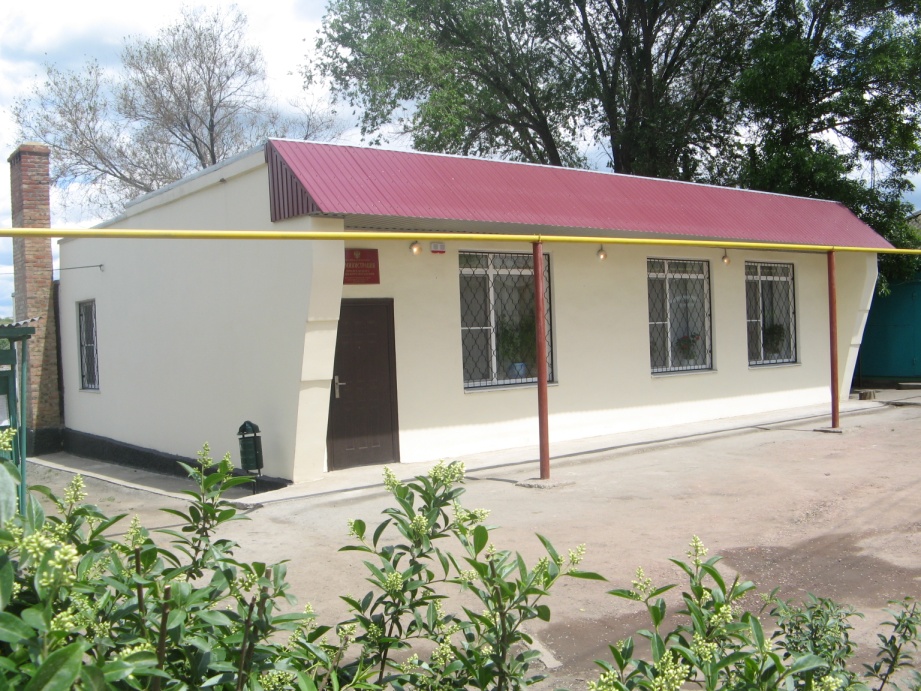 БЮДЖЕТ  ПРОЛЕТАРСКОГО СЕЛЬСКОГО ПОСЕЛЕНИЯ КРАСНОСУЛИНСКОГО РАЙОНАна  2014 год 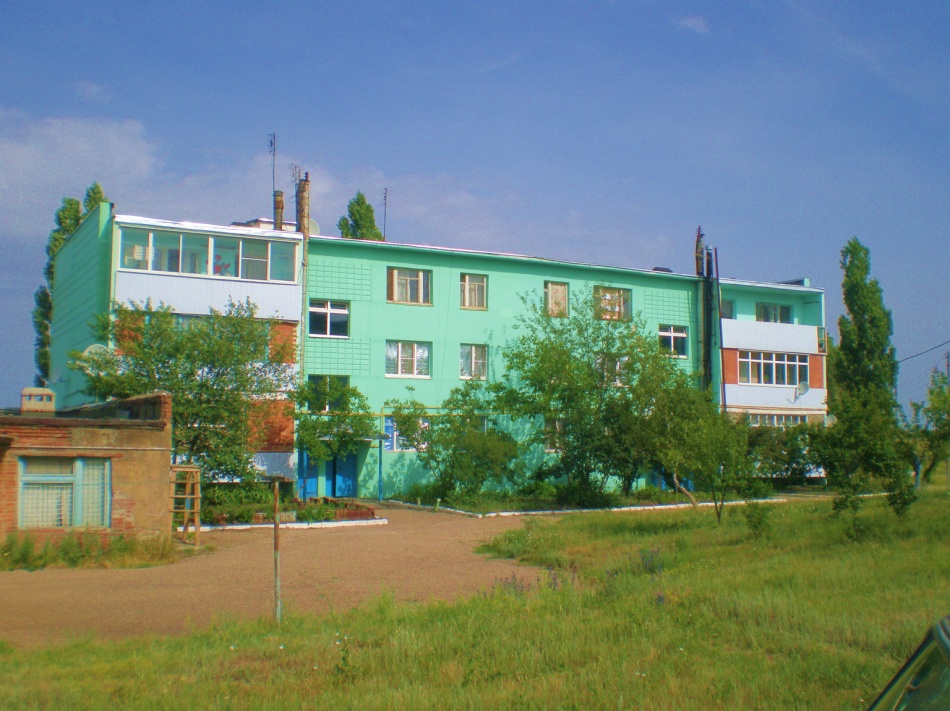 и на плановый  период 2015 и 2016 годов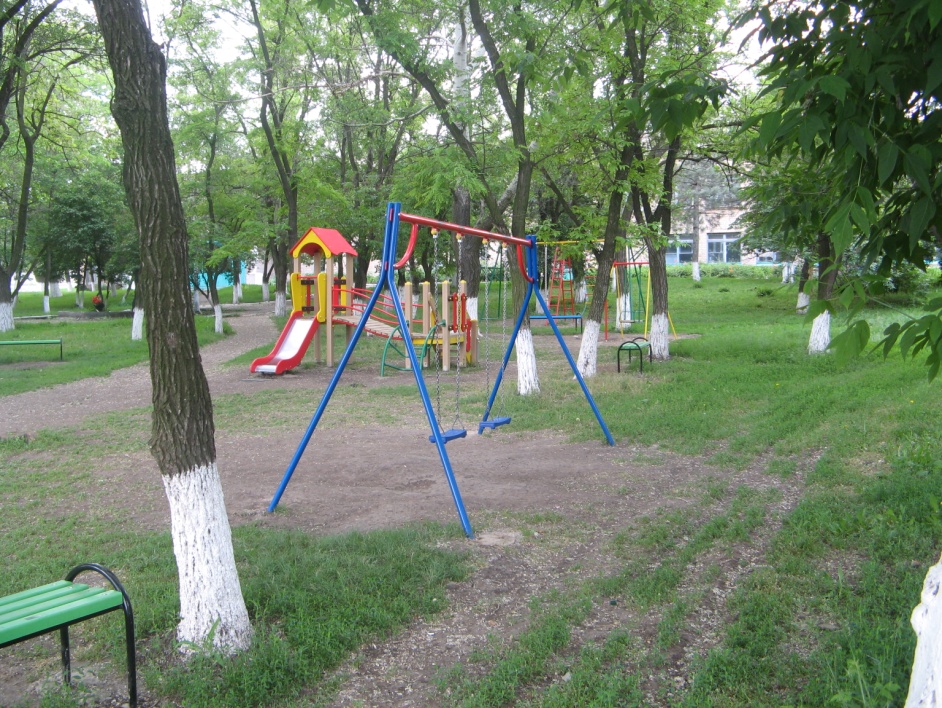 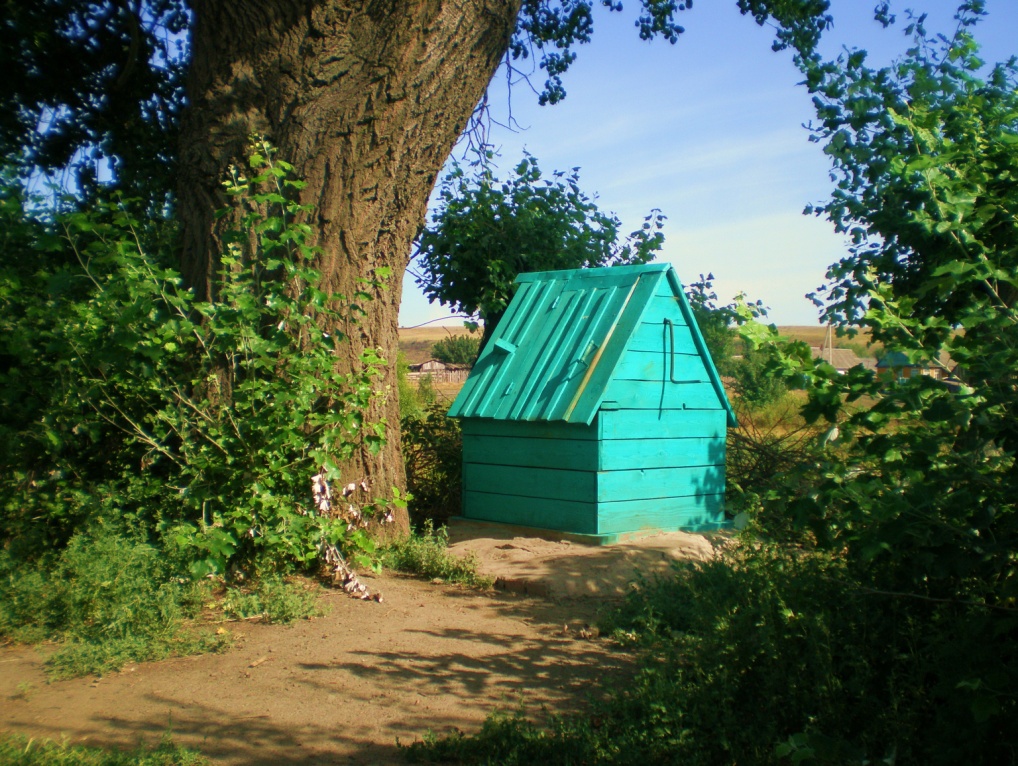 ДИНАМИКА СОБСТВЕННЫХ ДОХОДОВПРОЛЕТАРСКОГО СЕЛЬСКОГО ПОСЕЛЕНИЯ             8141,8                                                                                                                                                                    9386,8	                9693,7  (тысяч рублей)                                                             5791,3	                                                  8654,1	6179,8                       7047,6	5СТРУКТУРА СОБСТВЕННЫХ ДОХОДОВ ПРОЛЕТАРСКОГО СЕЛЬСКОГО ПОСЕЛЕНИЯ на 2014 годВСЕГО: 8654,1 тыс. рублейБЕЗВОЗМЕЗДНЫЕ ПОСТУПЛЕНИЯ В ПРОЛЕТАРСКОЕ СЕЛЬСКОЕ ПОСЕЛЕНИЕДИНАМИКА РАСХОДОВ ПРОЛЕТАРСКОГО СЕЛЬСКОГО ПОСЕЛЕНИЯ 2013-2016 годы	(тысяч рублей)	2014 год	2015 год	2013 год	2016 годРасходы бюджета Пролетарского сельского поселения,формируемые в рамках муниципальных программ                  Пролетарского сельского поселения, и непрограммные расходы      (тыс. рублей)                         2014 год                        2015 год                                         2016 год	 - расходы бюджета Пролетарского сельского поселения, формируемые в рамках муниципальных программ Пролетарского сельского поселения             - непрограммные расходы бюджета Пролетарского сельского поселения Красносулинского района           Доля муниципальных программ в общем объеме расходов, запланированных на реализацию муниципальных программ Пролетарского сельского поселения в 2014 годуОбъем бюджетных ассигнований на реализацию программ                                                      в 2013-2014 годах      (тыс. рублей)Структура расходов бюджета поселения в 2014 году по разделам№п/пНаименование муниципальной программы Пролетарского сельского поселения2014 год  (тыс. руб.)доля в общих расходах (%)1.Муниципальная программа Пролетарского сельского поселения "Управление муниципальными финансами"3375,336,32.Муниципальная программа Пролетарского сельского поселения "Муниципальная политика"100,51,13.Муниципальная программа Пролетарского сельского поселения "Защита населения и территории от чрезвычайных ситуаций, обеспечение пожарной безопасности и безопасности людей на водных объектах"111,81,24.Муниципальная программа Пролетарского сельского поселения "Развитие транспортной системы"1416,815,25.Муниципальная программа Пролетарского сельского поселения "Благоустройство территории и жилищно-коммунальное хозяйство"874,59,46.Муниципальная программа Пролетарского сельского поселения "Развитие культуры"2441,526,27.Муниципальная программа Пролетарского сельского поселения "Развитие  физической культуры и спорта"7,60,1ИТОГО ПО ПРОГРАММАМ8328,089,5